                                                                                                   T.C.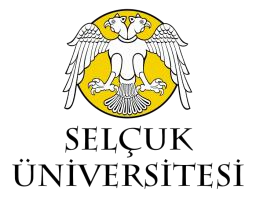 SELÇUK ÜNİVERSİTESİSAĞLIK BİLİMLERİ ENSTİTÜSÜ                                                                                                   T.C.SELÇUK ÜNİVERSİTESİSAĞLIK BİLİMLERİ ENSTİTÜSÜ                                                                                                   T.C.SELÇUK ÜNİVERSİTESİSAĞLIK BİLİMLERİ ENSTİTÜSÜ                                                                                                   T.C.SELÇUK ÜNİVERSİTESİSAĞLIK BİLİMLERİ ENSTİTÜSÜ                                                                                                   T.C.SELÇUK ÜNİVERSİTESİSAĞLIK BİLİMLERİ ENSTİTÜSÜ                                                                                                   T.C.SELÇUK ÜNİVERSİTESİSAĞLIK BİLİMLERİ ENSTİTÜSÜÖĞRENCİ BİLGİLERİÖĞRENCİ BİLGİLERİÖĞRENCİ BİLGİLERİÖĞRENCİ BİLGİLERİÖĞRENCİ BİLGİLERİÖĞRENCİ BİLGİLERİÖĞRENCİ BİLGİLERİÖĞRENCİ BİLGİLERİAdı ve SoyadıAdı ve SoyadıAdı ve SoyadıNumarası Numarası Numarası Anabilim DalıAnabilim DalıAnabilim DalıTelefon / E- mail  Telefon / E- mail  Telefon / E- mail  DanışmanıDanışmanıDanışmanıII. DanışmanıII. DanışmanıII. DanışmanıEnstitüye Teslim TarihiEnstitüye Teslim TarihiEnstitüye Teslim TarihiSınav YeriSınav YeriSınav YeriSınav TarihiSınav TarihiSınav Tarihi	Sınav Saati 	Sınav Saati 	Sınav Saati 	Sınav Saati 	Sınav Saati Tez AdıTez AdıTez AdıTEZ SAVUNMA JÜRİ ÜYELERİTEZ SAVUNMA JÜRİ ÜYELERİTEZ SAVUNMA JÜRİ ÜYELERİTEZ SAVUNMA JÜRİ ÜYELERİTEZ SAVUNMA JÜRİ ÜYELERİTEZ SAVUNMA JÜRİ ÜYELERİTEZ SAVUNMA JÜRİ ÜYELERİTEZ SAVUNMA JÜRİ ÜYELERİASİL ÜYELER  (İkinci Danışman Jüri Üyesi Olamaz)ASİL ÜYELER  (İkinci Danışman Jüri Üyesi Olamaz)ASİL ÜYELER  (İkinci Danışman Jüri Üyesi Olamaz)ASİL ÜYELER  (İkinci Danışman Jüri Üyesi Olamaz)ASİL ÜYELER  (İkinci Danışman Jüri Üyesi Olamaz)ASİL ÜYELER  (İkinci Danışman Jüri Üyesi Olamaz)ASİL ÜYELER  (İkinci Danışman Jüri Üyesi Olamaz)ASİL ÜYELER  (İkinci Danışman Jüri Üyesi Olamaz) Unvanı / Adı  - Soyadı Unvanı / Adı  - Soyadı Unvanı / Adı  - Soyadı Unvanı / Adı  - SoyadıÜniversitesi / Fakültesi /Anabilim DalıÜniversitesi / Fakültesi /Anabilim DalıE-Mail AdresiE-Mail AdresiDanışman Danışman Danışman Danışman Anabilim Dalından Öğr. ÜyesiAnabilim Dalından Öğr. ÜyesiAnabilim Dalından Öğr. ÜyesiAnabilim Dalından Öğr. ÜyesiÜniv. Dışı Öğretim ÜyesiÜniv. Dışı Öğretim ÜyesiÜniv. Dışı Öğretim ÜyesiÜniv. Dışı Öğretim ÜyesiÖnemli Not 1: S.Ü. Yönetmeliğinin Madde 55 /6 - Öğrenciler ile aralarında usul, füru, eş, üçüncü dereceye kadar akrabalık, husumet ve menfaat ilişkisi gibi kanaati etkileyecek bir durumu bulunanlar, danışman, jüri üyesi ve tez izleme komitesi üyesi olarak atanamazlar.Önemli Not 2: Sınav tarih için önerilen tarih, Yönetim kurulu tarihinden en az 15 gün sonrası olmalıdır.Önemli Not 1: S.Ü. Yönetmeliğinin Madde 55 /6 - Öğrenciler ile aralarında usul, füru, eş, üçüncü dereceye kadar akrabalık, husumet ve menfaat ilişkisi gibi kanaati etkileyecek bir durumu bulunanlar, danışman, jüri üyesi ve tez izleme komitesi üyesi olarak atanamazlar.Önemli Not 2: Sınav tarih için önerilen tarih, Yönetim kurulu tarihinden en az 15 gün sonrası olmalıdır.Önemli Not 1: S.Ü. Yönetmeliğinin Madde 55 /6 - Öğrenciler ile aralarında usul, füru, eş, üçüncü dereceye kadar akrabalık, husumet ve menfaat ilişkisi gibi kanaati etkileyecek bir durumu bulunanlar, danışman, jüri üyesi ve tez izleme komitesi üyesi olarak atanamazlar.Önemli Not 2: Sınav tarih için önerilen tarih, Yönetim kurulu tarihinden en az 15 gün sonrası olmalıdır.Önemli Not 1: S.Ü. Yönetmeliğinin Madde 55 /6 - Öğrenciler ile aralarında usul, füru, eş, üçüncü dereceye kadar akrabalık, husumet ve menfaat ilişkisi gibi kanaati etkileyecek bir durumu bulunanlar, danışman, jüri üyesi ve tez izleme komitesi üyesi olarak atanamazlar.Önemli Not 2: Sınav tarih için önerilen tarih, Yönetim kurulu tarihinden en az 15 gün sonrası olmalıdır.Önemli Not 1: S.Ü. Yönetmeliğinin Madde 55 /6 - Öğrenciler ile aralarında usul, füru, eş, üçüncü dereceye kadar akrabalık, husumet ve menfaat ilişkisi gibi kanaati etkileyecek bir durumu bulunanlar, danışman, jüri üyesi ve tez izleme komitesi üyesi olarak atanamazlar.Önemli Not 2: Sınav tarih için önerilen tarih, Yönetim kurulu tarihinden en az 15 gün sonrası olmalıdır.Önemli Not 1: S.Ü. Yönetmeliğinin Madde 55 /6 - Öğrenciler ile aralarında usul, füru, eş, üçüncü dereceye kadar akrabalık, husumet ve menfaat ilişkisi gibi kanaati etkileyecek bir durumu bulunanlar, danışman, jüri üyesi ve tez izleme komitesi üyesi olarak atanamazlar.Önemli Not 2: Sınav tarih için önerilen tarih, Yönetim kurulu tarihinden en az 15 gün sonrası olmalıdır.Önemli Not 1: S.Ü. Yönetmeliğinin Madde 55 /6 - Öğrenciler ile aralarında usul, füru, eş, üçüncü dereceye kadar akrabalık, husumet ve menfaat ilişkisi gibi kanaati etkileyecek bir durumu bulunanlar, danışman, jüri üyesi ve tez izleme komitesi üyesi olarak atanamazlar.Önemli Not 2: Sınav tarih için önerilen tarih, Yönetim kurulu tarihinden en az 15 gün sonrası olmalıdır.Önemli Not 1: S.Ü. Yönetmeliğinin Madde 55 /6 - Öğrenciler ile aralarında usul, füru, eş, üçüncü dereceye kadar akrabalık, husumet ve menfaat ilişkisi gibi kanaati etkileyecek bir durumu bulunanlar, danışman, jüri üyesi ve tez izleme komitesi üyesi olarak atanamazlar.Önemli Not 2: Sınav tarih için önerilen tarih, Yönetim kurulu tarihinden en az 15 gün sonrası olmalıdır.YEDEK ÜYELER  YEDEK ÜYELER  YEDEK ÜYELER  YEDEK ÜYELER  YEDEK ÜYELER  YEDEK ÜYELER  YEDEK ÜYELER  YEDEK ÜYELER  Unvanı  / Adı  - SoyadıUnvanı  / Adı  - SoyadıUnvanı  / Adı  - SoyadıUnvanı  / Adı  - SoyadıÜniversitesi / Fakültesi /Anabilim DalıÜniversitesi / Fakültesi /Anabilim DalıE-Mail AdresiE-Mail AdresiAnabilim Dalından Öğr. ÜyesiAnabilim Dalından Öğr. ÜyesiAnabilim Dalından Öğr. ÜyesiAnabilim Dalından Öğr. ÜyesiSelçuk Üni./ Fakültesi / A.B.D.Selçuk Üni./ Fakültesi / A.B.D.Üniv. Dışı Öğretim ÜyesiÜniv. Dışı Öğretim ÜyesiÜniv. Dışı Öğretim ÜyesiÜniv. Dışı Öğretim ÜyesiBaşka Üniversiteden Öğr. ÜyesiBaşka Üniversiteden Öğr. ÜyesiMAKALE & YAYIN ŞARTI BİLGİLERİ  (zorunludur)MAKALE & YAYIN ŞARTI BİLGİLERİ  (zorunludur)MAKALE & YAYIN ŞARTI BİLGİLERİ  (zorunludur)MAKALE & YAYIN ŞARTI BİLGİLERİ  (zorunludur)MAKALE & YAYIN ŞARTI BİLGİLERİ  (zorunludur)MAKALE & YAYIN ŞARTI BİLGİLERİ  (zorunludur)MAKALE & YAYIN ŞARTI BİLGİLERİ  (zorunludur)MAKALE & YAYIN ŞARTI BİLGİLERİ  (zorunludur)BİLİMSEL ÇALIŞMA KÜNYESİBİLİMSEL ÇALIŞMA KÜNYESİTarandığı İndekslerTarandığı İndekslerTarandığı İndekslerBİLİMSEL ÇALIŞMA KÜNYESİBİLİMSEL ÇALIŞMA KÜNYESİYayın AdıYayın AdıYayın AdıBİLİMSEL ÇALIŞMA KÜNYESİBİLİMSEL ÇALIŞMA KÜNYESİBildiri AdıBildiri AdıBildiri AdıBİLİMSEL ÇALIŞMA KÜNYESİBİLİMSEL ÇALIŞMA KÜNYESİMakale Adı Makale Adı Makale Adı BİLİMSEL ÇALIŞMA KÜNYESİBİLİMSEL ÇALIŞMA KÜNYESİDergi, Kongre, Kitap İsmiDergi, Kongre, Kitap İsmiDergi, Kongre, Kitap İsmiBİLİMSEL ÇALIŞMA KÜNYESİBİLİMSEL ÇALIŞMA KÜNYESİYayın YılıYayın YılıYayın YılıBİLİMSEL ÇALIŞMA KÜNYESİBİLİMSEL ÇALIŞMA KÜNYESİSayı, TarihSayı, TarihSayı, TarihBİLİMSEL ÇALIŞMA KÜNYESİBİLİMSEL ÇALIŞMA KÜNYESİSunulduğu YerSunulduğu YerSunulduğu YerBİLİMSEL ÇALIŞMA KÜNYESİBİLİMSEL ÇALIŞMA KÜNYESİDanışman Danışman Danışman  Ad, Soyad  -  İmza Ad, Soyad  -  İmza Ad, Soyad  -  İmzaÖNEMLİ NOTLARAnabilim Dalı üst yazısıAnabilim Dalı Kurul KararıTurnitin Orijinallik Raporu (Danışman ve öğrenci tarafından tüm sayfalar mavi kalemle imzalanmalıdır. En fazla % 20 olması gereklidir.)  Yayın Şartı (Yayım tam metni)  2016 -2017 Güz dönemi sonrası kayıtlı öğrencileri (S.Ü. Yönetmeliğimizin 29/b)A4 Boyutunda 6 Adet tez (Klipsli) 1 Adet Klipsli dosya Enstitüye teslim edilecek olup, geri kalan tezler sınavdan önce asil ve yedek jüri üyelerine teslim edilecektir. Etik Kurul Raporu Fotokopisi 